Teacher of Science Appointment – Information for candidates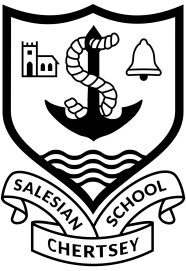 To commence: September 2017Salary: Main Scale / Upper Pay Spine (+TLR for those seeking additional responsibility)Closing date for applications: Tuesday 25th April 2017Salesian School is seeking to appoint an exceptional individual to teach Science. We welcome applications from trainee teachers and experienced colleagues alike, including those looking for positions with additional responsibility. If you are energetic, enthusiastic and love teaching children then we’d be delighted to hear from you. We are always happy to meet potential applicants prior to interview; please don’t hesitate to contact us if you would like any further information or to visit the school.James KibbleHeadteacherjkibble@salesian.surrey.sch.ukThe Science Department at SalesianThe Science Department at Salesian has a track record of success at both GCSE and A-level. The department is enthusiastic and progressive, with Teaching and Learning at the heart of everything it does. We are exceptionally proud of our results, last year we achieved: 96% A*-C for Core Science, 95% A*-C for Additional Science, 86% A*-A GCSE Biology, 88% A*-A GCSE Chemistry, 83% A*-A GCSE Physics; A2 Biology 68% A*-B, A2 Chemistry 88% A*-B and A2 Physics 78% A*-B.We are committed to constantly evaluating and improving our pedagogy and we are committed to delivering outstanding lessons that excite and enthuse students. The department currently consists of 14 members of teaching staff and 5 technicians, all of who are real enthusiasts for the subject. Relationships are important and we pride ourselves on supporting one another.At Key Stage Three, students are taught in ability sets. Key Stage 4 students are also taught in ability sets but consistency in the level of outstanding teaching remains the same; we expect every child to aim for an A* regardless of what class they are in.At Key Stage Four, we currently teach both the GCSE Combined Science and the GCSE Separate Sciences, Edexcel. Biology, Chemistry and Physics all have a very healthy uptake of students at both AS and A2 and the range of classes and topics available offers superb CPD opportunities for staff wishing to expand their teaching experience. As part of a Salesian School we are also committed to extra-curricular projects. We are proud to have an active KS3 Science Club. A variety of educational visits and trips have been used and are planned to enhance and enrich the curriculum with visits to the Science Museum, CERN, Marwell Zoo and Science Live. A-level Biology students also undertake a 2-day field course to Juniper Hall to develop their practical fieldwork skills. Students are also entered for the Biology and Chemistry Olympiad competitions to help challenge and stretch the more able candidates.We are committed to teacher training and often have SCITT and PGCE Trainees looking to take advantage of our exceptional training and support.  We are also always keen to work with NQTs as we firmly believe that we benefit as much from their fresh ideas and creativity as they do our guidance and experience.The successful applicant will have a genuine passion for the subject and for teaching children, the ability to inspire staff and students, and the desire to go the extra mile to help our students achieve their full potential. This role offers an excellent opportunity to work within a strong, successful department, with potential to across the ability and age range (including Sixth Form). We are extremely proud of our department at Salesian and look forward to welcoming a colleague who is as passionate about teaching Science as we are.Dr Domenico Mercone Head of Sciencedmercone@salesian.surrey.sch.ukSalesian School is committed to safeguarding and promoting the welfare of children. Enhanced CRB checks will be sought prior to appointment